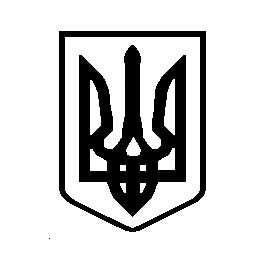 ВИШГОРОДСЬКА МІСЬКА РАДАКИЇВСЬКОЇ ОБЛАСТІРОЗПОРЯДЖЕННЯ № 11522 листопада 2022 року                                                                                         м. ВишгородПро внесення змін до розпорядженнявід 05.07.2022 № 60 «Про створення тимчасової комісії з визначення зон, обєктів підвищеної небезпеки на території Вишгородської міської територіальної громади»Керуючись Законом України «Про місцеве самоврядування в Україні», з метою забезпеченя протокольних рішень оперативного штабу Ради оборони Київської області від 10.11. 2022 (Протокол №171):Внести зміни до розпорядження від 05.07.2022 № 60 «Про створення тимчасової комісії з визначення зон, обєктів підвищеної небезпеки на території Вишгородської міської територіальної громади» та викласти в наступній редакції: Створити комісію з визначення, обстеження зон (територій), обєктів підвищеної небезпеки на території Вишгородської міської територіальної громади (далі – Комісія) у складі:Голова комісії:ІВАНОВ Трохим Сергійович- помічник-консультант Вишгородського міського голови;Члени комісії:КОЖАНОВ Костянтин Станіславович – начальник Фонду комунального майна Вишгородської міської ради;ПЛАСТУН Єгор В’ячеславович – провідний спеціаліст відділу юридично-правової роботи апарату виконавчого комітету Вишгородської міської ради;ЙОВА Олександр Вячеславович – спеціаліст І категорії сектору з питань цивільного захисту, надзвичайних ситуацій та цифрового розвиту;ГЛАДИШЕНКО Олександр Сергійович - поліцейський офіцер громади Вишгородської міської територіальної громади;ПАХОМЕНКО Олександр Анатолійович – головний фахівець відділу організації заходів цивільного захисту Вишгородського РУ ГУ ДСНС України у Київській області.2. Комісії визначити, обстежити на території  Вишгородської міської територіальної громади:- зони (території) з підвищеною небезпекою перебування для населення;- зони (території) з відносно безпечним перебуванням (наявність вибухонебезпечних предметів);- об’єкти підвищеної небезпеки та інших чинників техногенної небезпеки;-  зруйновані (аварійні) об’єкти критичної інфраструктури; - загрози хімічної та радіаційної небезпеки, тощо.3. Комісії за результатами роботи по кожному обєкту скласти довідку довільного формату, в якій зазначити загальні відомості про обєкт, стан забезпечення цивільного захисту, пожежної та техногенної безпеки тощо. 4. Контроль за виконанням даного розпорядження покласти на першого заступника міського голови з питань діяльності виконавчих органів ради.       Міський голова					                	Олексій МОМОТАнтоніна ЧЕРНЯКІНА(04596) 22153